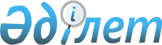 Абай аудандық мәслихатының 2021 жылғы 23 желтоқсандағы № 16/152 "2022-2024 жылдарға арналған аудандық бюджет туралы" шешіміне өзгерістер енгізу туралы
					
			Мерзімі біткен
			
			
		
					Қарағанды облысы Абай аудандық мәслихатының 2022 жылғы 28 сәуірдегі № 22/214 шешімі. Мерзімі өткендіктен қолданыс тоқтатылды
      Абай аудандық мәслихаты ШЕШТІ:
      1. Абай аудандық мәслихаттың "2022-2024 жылдарға арналған аудандық бюджет туралы" 2021 жылғы 23 желтоқсандағы № 16/152 (Нормативтік құқықтық актілерді мемлекеттік тіркеу тізілімінде № 25987 болып тіркелген) шешіміне келесі өзгерістер енгізілсін:
      1-тармақ жаңа редакцияда жазылсын:
      "1. 2022-2024 жылдарға арналған аудандық бюджет 1, 2 және 3 қосымшаларға сәйкес, оның ішінде 2022 жылға келесі көлемдерде бекітілсін:
      1) кірістер – 12 396 259 мың теңге, оның ішінде:
      салықтық түсімдер – 4 639 914 мың теңге;
      салықтық емес түсімдер – 72 770 мың теңге;
      негізгі капиталды сатудан түсетін түсімдер – 206 775 мың теңге;
      трансферттердің түсімдері – 7 476 800 мың теңге;
      2) шығындар – 13 368 704 мың теңге;
      3) таза бюджеттік кредиттер – 116 340 мың теңге:
      бюджеттік кредиттер – 156 213 мың теңге;
      бюджеттік кредиттерді өтеу – 39 873 мың теңге;
      4) қаржы активтерімен операциялар бойынша сальдо – 0 мың теңге, оның ішінде:
      қаржы активтерін сатып алу – 0 мың теңге;
      мемлекеттің қаржы активтерін сатудан түсетін түсімдер – 0 мың теңге;
      5) бюджет тапшылығы (профициті) – – 1 088 785 мың теңге;
      6) бюджет тапшылығын қаржыландыру (профицитін пайдалану) – 1 088 785 мың теңге:
      қарыздар түсімдері – 156 213 мың теңге;
      қарыздарды өтеу – 526 931 мың теңге;
      бюджет қаражаттарының пайдаланатын қалдықтары – 1 459 503 мың теңге.";
      5-тармақ жаңа редакцияда жазылсын:
      "5. Абай ауданы әкімдігінің 2022 жылға арналған резерві 76 961 мың теңге сомасында бекітілсін.";
      көрсетілген шешімнің 1, 4, 5 - қосымшалары осы шешімнің 1, 2, 3 - қосымшаларына сәйкес жаңа редакцияда жазылсын.
      2. Осы шешім 2022 жылдың 1 қаңтарынан бастап қолданысқа енгізіледі. 2022 жылға арналған аудандық бюджет 2022 жылға арналған жоғары тұрған бюджеттерден берілетін нысаналы трансферттер мен бюджеттік кредиттер 2022 жылға арналған аудандық маңызы бар қалалар, ауылдар, кенттер, ауылдық округтер бюджеттеріне нысаналы трансферттер
					© 2012. Қазақстан Республикасы Әділет министрлігінің «Қазақстан Республикасының Заңнама және құқықтық ақпарат институты» ШЖҚ РМК
				
      Абай аудандық мәслихатының хатшысы

Д. Сакенов
Абай аудандық мәслихатының
2022 жылғы 28 сәуірдегі № 22/214
шешіміне 1 қосымшаАбай аудандық мәслихатының
2021 жылғы 23 желтоқсандағы № 16/152
шешіміне 1 қосымша
Санаты
Санаты
Санаты
Санаты
Сома (мың теңге)
Сыныбы
Сыныбы
Сыныбы
Сома (мың теңге)
Кіші сыныбы
Кіші сыныбы
Сома (мың теңге)
Атауы
Сома (мың теңге)
1
2
3
4
5
І. Кірістер
12 396 259
1
Салықтық түсімдер
4 639 914
01
Табыс салығы
2 417 828
1
Корпоративтік табыс салығы
661 887
2
Жеке табыс салығы
1 755 941
03
Әлеуметтік салық
1 375 901
1
Әлеуметтік салық
1 375 901
04
Меншікке салынатын салықтар
798 613
1
Мүлікке салынатын салықтар
633 527
3
Жер салығы
165 086
05
Тауарларға, жұмыстарға және қызметтерге салынатын ішкі салықтар
37 482
2
Акциздер
5 800
4
Кәсіпкерлік және кәсіби қызметті жүргізгені үшін алынатын алымдар
31 682
08
Заңдық маңызы бар әрекеттерді жасағаны және (немесе) оған уәкілеттігі бар мемлекеттік органдар немесе лауазымды адамдар құжаттар бергені үшін алынатын міндетті төлемдер
10 090
1
Мемлекеттік баж
10 090
2
Салықтық емес түсімдер
72 770
01
Мемлекеттік меншіктен түсетін кірістер
64 590
5
Мемлекет меншігіндегі мүлікті жалға беруден түсетін кірістер
30 495
7
Мемлекеттік бюджеттен берілген кредиттер бойынша сыйақылар
34 095
06
Басқа да салықтық емес түсімдер
8 180
1
Басқа да салықтық емес түсімдер
8 180
3
Негізгі капиталды сатудан түсетін түсімдер
206 775
01
Мемлекеттік мекемелерге бекітілген мемлекеттік мүлікті сату
206 775
1
Мемлекеттік мекемелерге бекітілген мемлекеттік мүлікті сату
206 775
4
Трансферттердің түсімдері
7 476 800
01
Төмен тұрған мемлекеттiк басқару органдарынан трансферттер 
210 166
3
Аудандық маңызы бар қалалардың, ауылдардың, кенттердің, ауылдық округтардың бюджеттерінен трансферттер
210 166
02
Мемлекеттік басқарудың жоғары тұрған органдарынан түсетін трансферттер
7 266 634
2
Облыстық бюджеттен түсетін трансферттер
7 266 634
Функционалдық топ
Функционалдық топ
Функционалдық топ
Функционалдық топ
Функционалдық топ
Сома (мың теңге)
Кіші функция
Кіші функция
Кіші функция
Кіші функция
Сома (мың теңге)
Бюджеттік бағдарламалардың әкімшісі
Бюджеттік бағдарламалардың әкімшісі
Бюджеттік бағдарламалардың әкімшісі
Сома (мың теңге)
Бағдарлама
Бағдарлама
Сома (мың теңге)
Атауы
Сома (мың теңге)
1
2
3
4
5
6
ІІ.Шығындар
13 368 704
01
Жалпы сипаттағы мемлекеттік қызметтер
1 260 121
1
Мемлекеттік басқарудың жалпы функцияларын орындайтын өкілді, атқарушы және басқа органдар
250 479
112
Аудан (облыстық маңызы бар қала) мәслихатының аппараты
46 270
001
Аудан (облыстық маңызы бар қала) мәслихатының қызметін қамтамасыз ету жөніндегі қызметтер
46 270
122
Аудан (облыстық маңызы бар қала) әкімінің аппараты
204 209
001
Аудан (облыстық маңызы бар қала) әкімінің қызметін қамтамасыз ету жөніндегі қызметтер
198 741
003
Мемлекеттік органның күрделі шығыстары
5 468
2
Қаржылық қызмет 
12 825
459
Ауданның (облыстық маңызы бар қаланың) экономика және қаржы бөлімі
12 825
003
Салық салу мақсатында мүлікті бағалауды жүргізу
4 284
010
Жекешелендіру, коммуналдық меншікті басқару, жекешелендіруден кейінгі қызмет және осыған байланысты дауларды реттеу
8 541
9
Жалпы сипаттағы өзге де мемлекеттік қызметтер
996 817
459
Ауданның (облыстық маңызы бар қаланың) экономика және қаржы бөлімі
246 503
001
Ауданның (облыстық маңызы бар қаланың) экономикалық саясаттын қалыптастыру мен дамыту, мемлекеттік жоспарлау, бюджеттік атқару және коммуналдық меншігін басқару саласындағы мемлекеттік саясатты іске асыру жөніндегі қызметтер
75 177
108
Бюджеттік инвестициялық жобалардың техникалық-экономикалық негіздемелерін және мемлекеттік-жекешелік әріптестік жобалардың, оның ішінде концессиялық жобалардың конкурстық құжаттамаларын әзірлеу немесе түзету, сондай-ақ қажетті сараптамаларын жүргізу, мемлекеттік-жекешелік әріптестік жобаларды, оның ішінде концессиялық жобаларды консультациялық сүйемелдеу
823
113
Төменгі тұрған бюджеттерге берілетін нысаналы ағымдағы трансферттер
170 503
467
Ауданның (облыстық маңызы бар қаланың) құрылыс бөлімі
9 544
040
Мемлекеттік органдардың объектілерін дамыту
9 544
486
Ауданның (облыстық маңызы бар қаланың) жер қатынастары, сәулет және қала құрылысы бөлімі
32 401
001
Жергілікті деңгейде жер қатынастары, сәулет және қала құрылысын реттеу саласындағы мемлекеттік саясатты іске асыру жөніндегі қызметтер
32 401
492
Ауданның (облыстық маңызы бар қаланың) тұрғын үй-коммуналдық шаруашылығы, жолаушылар көлігі, автомобиль жолдары және тұрғын үй инспекциясы бөлімі
681 700
001
Жергілікті деңгейде тұрғын үй-коммуналдық шаруашылық, жолаушылар көлігі, автомобиль жолдары және тұрғын үй инспекциясы саласындағы мемлекеттік саясатты іске асыру жөніндегі қызметтер
49 691
067
Ведомстволық бағыныстағы мемлекеттік мекемелер мен ұйымдардың күрделі шығыстары
151 909
113
Төменгі тұрған бюджеттерге берілетін нысаналы ағымдағы трансферттер
480 100
494
Ауданның (облыстық маңызы бар қаланың) кәсіпкерлік және өнеркәсіп бөлімі
26 669
001
Жергілікті деңгейде кәсіпкерлікті және өнеркәсіпті дамыту саласындағы мемлекеттік саясатты іске асыру жөніндегі қызметтер
26 669
02
Қорғаныс
30 880
1
Әскери мұқтаждар
17 946
122
Аудан (облыстық маңызы бар қала) әкімінің аппараты
17 946
005
Жалпыға бірдей әскери міндетті атқару шеңберіндегі іс-шаралар
17 946
2
Төтенше жағдайлар жөніндегі жұмыстарды ұйымдастыру
12 934
122
Аудан (облыстық маңызы бар қала) әкімінің аппараты
12 934
006
Аудан (облыстық маңызы бар қала) ауқымындағы төтенше жағдайлардың алдын алу және оларды жою
638
007
Аудандық (қалалық) ауқымдағы дала өрттерінің, сондай-ақ мемлекеттік өртке қарсы қызмет органдары құрылмаған елді мекендерде өрттердің алдын алу және оларды сөндіру жөніндегі іс-шаралар
12 296
03
Қоғамдық тәртіп, қауіпсіздік, құқықтық, сот, қылмыстық-атқару қызметі
23 071
9
Қоғамдық тәртіп және қауіпсіздік саласындағы басқа да қызметтер
23 071
492
Ауданның (облыстық маңызы бар қаланың) тұрғын үй-коммуналдық шаруашылығы, жолаушылар көлігі, автомобиль жолдары және тұрғын үй инспекциясы бөлімі
23 071
021
Елді мекендерде жол қозғалысы қауіпсіздігін қамтамасыз ету
23 071
06
Әлеуметтік көмек және әлеуметтік қамсыздандыру
1 036 067
1
Әлеуметтік қамсыздандыру
77 220
451
Ауданның (облыстық маңызы бар қаланың) жұмыспен қамту және әлеуметтік бағдарламалар бөлімі
77 220
005
Мемлекеттік атаулы әлеуметтік көмек
77 220
2
Әлеуметтік көмек
795 918
451
Ауданның (облыстық маңызы бар қаланың) жұмыспен қамту және әлеуметтік бағдарламалар бөлімі
795 918
002
Жұмыспен қамту бағдарламасы
181 765
004
Ауылдық жерлерде тұратын денсаулық сақтау, білім беру, әлеуметтік қамтамасыз ету, мәдениет, спорт және ветеринар мамандарына отын сатып алуға Қазақстан Республикасының заңнамасына сәйкес әлеуметтік көмек көрсету
7 680
006
Тұрғын үйге көмек көрсету
3 337
007
Жергілікті өкілетті органдардың шешімі бойынша мұқтаж азаматтардың жекелеген топтарына әлеуметтік көмек
54 386
010
Үйден тәрбиеленіп оқытылатын мүгедек балаларды материалдық қамтамасыз ету
625
014
Мұқтаж азаматтарға үйде әлеуметтік көмек көрсету
190 291
017
Оңалтудың жеке бағдарламасына сәйкес мұқтаж мүгедектерді протездік-ортопедиялық көмек, сурдотехникалық құралдар, тифлотехникалық құралдар, санаторий-курорттық емделу, міндетті гигиеналық құралдармен қамтамасыз ету, арнаулы жүріп-тұру құралдары, қозғалуға қиындығы бар бірінші топтағы мүгедектерге жеке көмекшінің және есту бойынша мүгедектерге қолмен көрсететін тіл маманының қызметтері мен қамтамасыз ету
311 743
023
Жұмыспен қамту орталықтарының қызметін қамтамасыз ету
46 091
9
Әлеуметтік көмек және әлеуметтік қамтамасыз ету салаларындағы өзге де қызметтер
162 929
451
Ауданның (облыстық маңызы бар қаланың) жұмыспен қамту және әлеуметтік бағдарламалар бөлімі
162 929
001
Жергілікті деңгейде халық үшін әлеуметтік бағдарламаларды жұмыспен қамтуды қамтамасыз етуді іске асыру саласындағы мемлекеттік саясатты іске асыру жөніндегі қызметтер
70 185
011
Жәрдемақыларды және басқа да әлеуметтік төлемдерді есептеу, төлеу мен жеткізу бойынша қызметтерге ақы төлеу 
3 509
050
ҚазақстанРеспубликасында мүгедектердің құқықтарын қамтамасыз етуге және өмір сүру сапасын жақсарту
71 735
054
Үкіметтік емес ұйымдарда мемлекеттік әлеуметтік тапсырысты орналастыру
14 500
094
Әлеуметтік көмек ретінде тұрғын үй сертификаттарын беру
3 000
07
Тұрғын үй-коммуналдық шаруашылық
1 479 976
1
Тұрғын үй шаруашылығы
362 820
467
Ауданның (облыстық маңызы бар қаланың) құрылыс бөлімі
340 962
003
Коммуналдық тұрғын үй қорының тұрғын үйін жобалау және (немесе) салу, реконструкциялау
340 962
492
Ауданның (облыстық маңызы бар қаланың) тұрғын үй-коммуналдық шаруашылығы, жолаушылар көлігі, автомобиль жолдары және тұрғын үй инспекциясы бөлімі
21 858
003
Мемлекеттік тұрғын үй қорын сақтауды үйымдастыру
5 643
004
Азаматтардың жекелеген санаттарын тұрғын үймен қамтамасыз ету
12 087
005
Авариялық және ескiрген тұрғын үйлердi бұзу
500
031
Кондоминиум объектілеріне техникалық паспорттар дайындау
3 628
2
Коммуналдық шаруашылық
873 159
467
Ауданның (облыстық маңызы бар қаланың) құрылыс бөлімі
50 000
058
Елді мекендердегі сумен жабдықтау және су бұру жүйелерін дамыту
50 000
492
Ауданның (облыстық маңызы бар қаланың) тұрғын үй-коммуналдық шаруашылығы, жолаушылар көлігі, автомобиль жолдары және тұрғын үй инспекциясы бөлімі
823 159
011
Шағын қалаларды жылумен жабдықтауды үздіксіз қамтамасыз ету
621 300
012
Сумен жабдықтау және су бұру жүйесінің жұмыс істеуі
57 021
026
Ауданның (облыстық маңызы бар қаланың) коммуналдық меншігіндегі жылу желілерін пайдалануды ұйымдастыру
142 611
028
Коммуналдық шаруашылықты дамыту
2 227
3
Елді-мекендерді көркейту
243 997
492
Ауданның (облыстық маңызы бар қаланың) тұрғын үй-коммуналдық шаруашылығы, жолаушылар көлігі, автомобиль жолдары және тұрғын үй инспекциясы бөлімі
243 997
016
Елді мекендердің санитариясын қамтамасыз ету
5 143
018
Елдi мекендердi абаттандыру және көгалдандыру
238 854
08
Мәдениет, спорт, туризм және ақпараттық кеңістік
1 404 946
1
Мәдениет саласындағы қызмет
831 946
467
Ауданның (облыстық маңызы бар қаланың) құрылыс бөлімі
268 834
011
Мәдениет объектілерін дамыту
268 834
478
Ауданның (облыстық маңызы бар қаланың) ішкі саясат, мәдениет және тілдерді дамыту бөлімі
563 112
009
Мәдени-демалыс жұмысын қолдау
563 112
2
Спорт
277 930
465
Ауданның (облыстық маңызы бар қаланың) дене шынықтыру және спорт бөлімі
277 930
001
Жергілікті деңгейде дене шынықтыру және спорт саласындағы мемлекеттік саясатты іске асыру жөніндегі қызметтер
20 989
005
Ұлттық және бұқаралық спорт түрлерін дамыту
248 723
006
Аудандық (облыстық маңызы бар қалалық) деңгейде спорттық жарыстар өткізу
2 850
007
Әртүрлі спорт түрлері бойынша аудан (облыстық маңызы бар қала) құрама командаларының мүшелерін дайындау және олардың облыстық спорт жарыстарына қатысуы
5 368
3
Ақпараттық кеңістік
163 734
478
Ауданның (облыстық маңызы бар қаланың) ішкі саясат, мәдениет және тілдерді дамыту бөлімі
163 734
005
Мемлекеттік ақпараттық саясат жүргізу жөніндегі қызметтер
19 547
007
Аудандық (қалалық) кітапханалардың жұмыс істеуі
140 434
008
Мемлекеттік тілді және Қазақстан халқының басқа да тілдерін дамыту
3 753
9
Мәдениет, спорт, туризм және ақпараттық кеңістікті ұйымдастыру жөніндегі өзге де қызметтер
131 336
478
Ауданның (облыстық маңызы бар қаланың) ішкі саясат, мәдениет және тілдерді дамыту бөлімі
131 336
001
Ақпаратты, мемлекеттілікті нығайту және азаматтардың әлеуметтік сенімділігін қалыптастыру саласында жергілікті деңгейде мемлекеттік саясатты іске асыру жөніндегі қызметтер
47 577
004
Жастар саясаты саласында іс-шараларды іске асыру
40 265
032
Ведомстволық бағыныстағы мемлекеттік мекемелер мен ұйымдардың күрделі шығыстары
43 494
10
Ауыл, су, орман, балық шаруашылығы, ерекше қорғалатын табиғи аумақтар, қоршаған ортаны және жануарлар дүниесін қорғау, жер қатынастары
267 183
1
Ауыл шаруашылығы
182 102
462
Ауданның (облыстық маңызы бар қаланың) ауыл шаруашылығы бөлімі
182 102
001
Жергілікте деңгейде ауыл шаруашылығы саласындағы мемлекеттік саясатты іске асыру жөніндегі қызметтер
59 526
006
Мемлекеттік органның күрделі шығыстары
122 576
6
Жер қатынастары
58 501
486
Ауданның (облыстық маңызы бар қаланың) жер қатынастары, сәулет және қала құрылысы бөлімі
58 501
008
Аудандар, облыстық маңызы бар, аудандық маңызы бар қалалардың, ауылдық округтердiң, кенттердің, ауылдардың шекарасын белгiлеу кезiнде жүргiзiлетiн жерге орналастыру
58 501
9
Ауыл, су, орман, балық шаруашылығы, қоршаған ортаны қорғау және жер қатынастары саласындағы басқа да қызметтер
26 580
459
Ауданның (облыстық маңызы бар қаланың) экономика және қаржы бөлімі
26 580
099
Мамандарға әлеуметтік қолдау көрсету жөніндегі шараларды іске асыру
26 580
11
Өнеркәсіп, сәулет, қала құрылысы және құрылыс қызметі
90 238
2
Сәулет, қала құрылысы және құрылыс қызметі
90 238
467
Ауданның (облыстық маңызы бар қаланың) құрылыс бөлімі
66 955
001
Жергілікті деңгейде құрылыс саласындағы мемлекеттік саясатты іске асыру жөніндегі қызметтер
66 955
486
Ауданның (облыстық маңызы бар қаланың) жер қатынастары, сәулет және қала құрылысы бөлімі
23 283
004
Аудан аумағының қала құрылысын дамыту және елді мекендердің бас жоспарларының схемаларын әзірлеу
23 283
12
Көлік және коммуникация
207 888
1
Автомобиль көлігі
167 888
492
Ауданның (облыстық маңызы бар қаланың) тұрғын үй-коммуналдық шаруашылығы, жолаушылар көлігі, автомобиль жолдары және тұрғын үй инспекциясы бөлімі
167 888
020
Көлік инфрақұрылымын дамыту
8 888
023
Автомобиль жолдарының жұмыс істеуін қамтамасыз ету
25 000
045
Аудандық маңызы бар автомобиль жолдарын және елді-мекендердің көшелерін күрделі және орташа жөндеу
134 000
9
Көлік және коммуникациялар саласындағы өзге де қызметтер
40 000
492
Ауданның (облыстық маңызы бар қаланың) тұрғын үй-коммуналдық шаруашылығы, жолаушылар көлігі, автомобиль жолдары және тұрғын үй инспекциясы бөлімі
40 000
037
Әлеуметтік маңызы бар қалалық (ауылдық), қала маңындағы және ауданішілік қатынастар бойынша жолаушылар тасымалдарын субсидиялау
40 000
13
Басқалар
654 699
3
Кәсiпкерлiк қызметтi қолдау және бәсекелестікті қорғау
41 537
467
Ауданның (облыстық маңызы бар қаланың) құрылыс бөлімі
41 537
026
"Бизнестің жол картасы-2025" бизнесті қолдау мен дамытудың бірыңғай бағдарламасы шеңберінде индустриялық инфрақұрылымды дамыту
41 537
9
Басқалар
613 162
459
Ауданның (облыстық маңызы бар қаланың) экономика және қаржы бөлімі
76 961
012
Ауданның (облыстық маңызы бар қаланың) жергілікті атқарушы органының резерві
76 961
467
Ауданның (облыстық маңызы бар қаланың) құрылыс бөлімі
26 395
079
"Ауыл-Ел бесігі" жобасы шеңберінде ауылдық елді мекендердегі әлеуметтік және инженерлік инфрақұрылымдарды дамыту
26 395
492
Ауданның (облыстық маңызы бар қаланың) тұрғын үй-коммуналдық шаруашылығы, жолаушылар көлігі, автомобиль жолдары және тұрғын үй инспекциясы бөлімі
509 806
079
"Ауыл-Ел бесігі" жобасы шеңберінде ауылдық елді мекендердегі әлеуметтік және инженерлік инфрақұрылымдарды дамыту
509 806
14
Борышқа қызмет көрсету
53 899
1
Борышқа қызмет көрсету
53 899
459
Ауданның (облыстық маңызы бар қаланың) экономика және қаржы бөлімі
53 899
021
Жергілікті атқарушы органдардың облыстық бюджеттен қарыздар бойынша сыйақылар мен өзге де төлемдерді төлеу бойынша борышына қызмет көрсету
53 899
15
Трансферттер
6 859 736
1
Трансферттер
6 859 736
459
Ауданның (облыстық маңызы бар қаланың) экономика және қаржы бөлімі
6 859 736
006
Пайдаланылмаған (толық пайдаланылмаған) нысаналы трансферттерді қайтару
47 106
024
Заңнаманы өзгертуге байланысты жоғары тұрған бюджеттің шығындарын өтеуге төменгі тұрған бюджеттен ағымдағы нысаналы трансферттер
5 620 227
038
Субвенциялар
928 592
054
Қазақстан Республикасының Ұлттық қорынан берілетін нысаналы трансферт есебінен республикалық бюджеттен бөлінген пайдаланылмаған (түгел пайдаланылмаған) нысаналы трансферттердің сомасын қайтару
263 811
ІІІ. Таза бюджеттік кредиттеу
116 340
Бюджеттік кредиттер
156 213
10
Ауыл, су, орман, балық шаруашылығы, ерекше қорғалатын табиғи аумақтар, қоршаған ортаны және жануарлар дүниесін қорғау, жер қатынастары
156 213
9
Ауыл, су, орман, балық шаруашылығы, қоршаған ортаны қорғау және жер қатынастары саласындағы басқа да қызметтер
156 213
459
Ауданның (облыстық маңызы бар қаланың) экономика және қаржы бөлімі
156 213
018
Мамандарды әлеуметтік қолдау шараларын іске асыру үшін бюджеттік кредиттер
156 213
Санаты
Санаты
Санаты
Санаты
Сома (мың теңге)
Сыныбы
Сыныбы
Сыныбы
Сома (мың теңге)
Кіші сыныбы
Кіші сыныбы
Сома (мың теңге)
Атауы
Сома (мың теңге)
1
2
3
4
5
5
Бюджеттік кредиттерді өтеу
39 873
01
Бюджеттік кредиттерді өтеу
39 873
1
Мемлекеттік бюджеттен берілген бюджеттік кредиттерді өтеу
39 873
Функционалдық топ
Функционалдық топ
Функционалдық топ
Функционалдық топ
Функционалдық топ
Сома (мың теңге)
Кіші функция
Кіші функция
Кіші функция
Кіші функция
Сома (мың теңге)
Бюджеттік бағдарламалардың әкімшісі
Бюджеттік бағдарламалардың әкімшісі
Бюджеттік бағдарламалардың әкімшісі
Сома (мың теңге)
Бағдарлама
Бағдарлама
Сома (мың теңге)
Атауы
Сома (мың теңге)
1
2
3
4
5
6
IV. Қаржы активтерімен операциялар бойынша сальдо 
0
Қаржы активтерін сатып алу 
0
Мемлекеттің қаржы активтерін сатудан түсетін түсімдер
0
Функционалдық топ
Функционалдық топ
Функционалдық топ
Функционалдық топ
Функционалдық топ
Сома (мың теңге)
Кіші функция
Кіші функция
Кіші функция
Кіші функция
Сома (мың теңге)
Бюджеттік бағдарламалардың әкімшісі
Бюджеттік бағдарламалардың әкімшісі
Бюджеттік бағдарламалардың әкімшісі
Сома (мың теңге)
Бағдарлама
Бағдарлама
Сома (мың теңге)
Атауы
Сома (мың теңге)
1
2
3
4
5
6
V. Бюжет тапшылығы (профициті)
- 1 088 785
VІ. Бюджет тапшылығын қаржыландыру (профицитін пайдалану)
1 088 785
Қарыздар түсімдері
156 213
Қарыздарды өтеу
526 931
Бюджет қаражаттарының пайдаланылатын қалдықтары
1 459 503
16
Қарыздарды өтеу
526 931
1
Қарыздарды өтеу
526 931
459
Ауданның (облыстық маңызы бар қаланың) экономика және қаржы бөлімі
526 931
005
Жергілікті атқарушы органның жоғары тұрған бюджет алдындағы борышын өтеу
526 930
022
Жергілікті бюджеттен бөлінген пайдаланылмаған бюджеттік кредиттерді қайтару
1Абай аудандық мәслихатының 
2022 жылғы 28 сәуірдегі № 22/214
шешіміне 2 қосымшаАбай аудандық мәслихатының
2021 жылғы 23 желтоқсандығы № 16/152
шешіміне 4 қосымша
Атауы
Сома (мың теңге)
1
2
Барлығы
1 720 960
Ағымдағы нысаналы трансферттер
762 990
Республикалық бюджеттен
593 821
Қазақстан Республикасында мүгедектердің құқықтарын қамтамасыз етуге және өмір сүру сапасын жақсартуға
86 023
Нәтижелі жұмыспен қамтуды дамытуға
67 747
Мемлекеттік атаулы әлеуметтік көмек төлеуге
54 932
Мәдениет ұйымдары мен мұрағат мекемелеріндегі ерекше еңбек жағдайлары үшін мемлекеттік мәдениет ұйымдары мен мұрағат мекемелерінің басқарушы және негізгі персоналына лауазымдық айлықақыларына қосымша ақылар белгілеуге
45 959
Стационарлық және жартылай стационарлық үлгідегі медициналық-әлеуметтік мекемелер, үйде қызмет көрсету, уақытша болу ұйымдары, халықты жұмыспен қамту орталықтары мемлекеттік ұйымдары қызметкерлерінің жалақысын арттыруға
105 669
"Ауыл-Ел бесігі" жобасы шеңберінде ауылдық елді мекендердегі әлеуметтік және инженерлік инфрақұрылым бойынша іс-шараларды іске асыруға
104 477
Азаматтық қызметшілердің жекелеген санаттарының, мемлекеттік бюджет қаражаты есебінен ұсталатын ұйымдар қызметкерлерінің, қазыналық кәсіпорындар қызметкерлерінің жалақысын көтеруге
129 014
Облыстық бюджеттен
169 169
Мүгедектерді оңалту жеке бағдарламасына сәйкес, мұқтаж мүгедектерді протездік-ортопедиялық, сурдотехникалық және тифлотехникалық құралдармен, арнайы жүріп-тұру құралдарымен, міндетті гигиеналық құралдармен қамтамасыз етуге, сондай-ақ санаторий-курорттық емдеу, ымдау тілі маманының, жеке көмекшілердің қызметтерін ұсынуға
56 510
Нәтижелі жұмыспен қамтуды дамытуға
11 504
Спорт ұйымдарын ұстауға және жөндеуге
1 155
Көлік инфрақұрылымының басым жобаларын қаржыландыруға
100 000
Берілетін нысаналы даму трансферттері
801 757
Ұлттық қордан берілетін нысаналы даму трансферттері
547 729
Абай ауданының Құрма ауылындағы ауылдық клубты қайта құруға (ауыл ел бесігі жобасы шеңберінде)
241 951
Қарағанды облысы Абай ауданы Тасзаимка ауылына кіреберіс жолын қайта жаңартуға (ауыл Ел бесігі жобасы шеңберінде)
305 778
Республикалық бюджеттен берілетін нысаналы даму трансферттері
204 028
Қарағанды облысы Абай ауданы Тасзаимка ауылына кіреберіс жолын қайта жаңартуға (ауыл Ел бесігі жобасы шеңберінде)
204 028
Облыстық бюджеттен берілетін нысаналы даму трансферттері
50 000
Абай ауданы Дубовка ауылының су бұру желілерін, кысымдық канализациялық коллекторын және №1 КСС және №2 КСС канализациялық сорғы станцияларын реконструкциялау
50 000
Бюджеттік кредиттер
156 213
Республикалық бюджеттен берілетін бюджеттік кредиттер
156 213
Мамандарды әлеуметтік қолдау шараларын іске асыру үшін берілетін бюджеттік кредиттер
156 213Абай аудандық мәслихатының 
2022 жылғы 28 сәуірдегі 
№ 22/214
шешіміне 3 қосымшаАбай аудандық мәслихатының 
2021 жылғы 23 желтоқсандығы
№ 16/152
шешіміне 5 қосымша
Атауы
Сома (мың теңге)
1
2
Барлығы
650 603
оның ішінде:
Трансферттер
650 603
Аудандық маңызы бар қала, ауыл, кент, ауылдық округ әкімінің қызметін қамтамасыз ету жөніндегі қызметтерге
93 921
Аудандық маңызы бар қаланың, ауылдың, кенттің, ауылдық округтің коммуналдық мүлкін басқару
76 582
Аудандық маңызы бар қаланың, ауылдың, кенттің, ауылдық округтің мемлекеттік тұрғын үй қорының сақталуын ұйымдастыруға
61 816
Елді мекендерді абаттандыру мен көгалдандыру елді мекендердің
121 277
Аудандық маңызы бар қалаларда, ауылдарда, кенттерде, ауылдық округтерде автомобиль жолдарының жұмыс істеуін қамтамасыз ету
41 000
Аудандық маңызы бар қалаларда, ауылдарда, кенттерде, ауылдық округтерде автомобиль жолдарын күрделі және орташа жөндеуге
151 530
"Ауыл-Ел бесігі" жобасы шеңберінде ауылдық елді мекендердегі әлеуметтік және инженерлік инфрақұрылым бойынша іс-шараларды іске асыруға
104 477